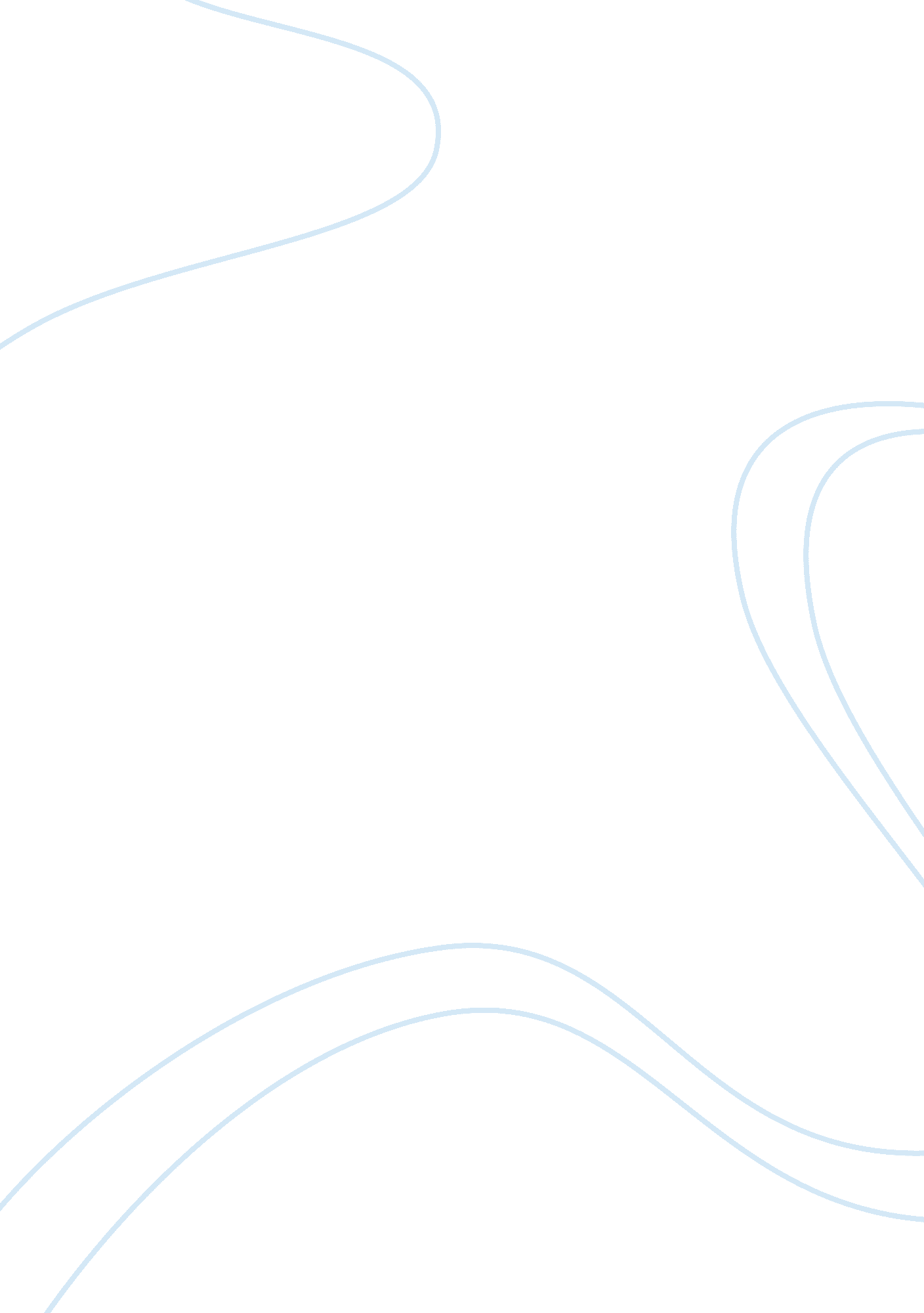 Comparing different philosophical theoryPhilosophy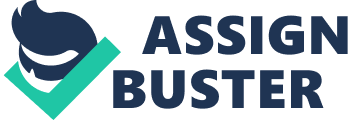 Philosophy concepts Determinism refers to the idea that any action or events are created as a result from another action or event. Generally, the idea provides that people cannot select what to do or what activity they partake. In an argument by Roberts, determinism shape the behavior and the activities in the society (24). The author refers to determinism and a natural selection of behavior (Roberts 24). Strength of the idea is that it enables people to justify their actions. In addition, a person behavior can be understood by analyzing the activities around them. For instance, in court proceedings the causing factor towards a crime is determined. The main weakness of the idea is that it may justify an action that is carried out under free will and personal selection. Roberts points out that the idea eliminates the use of free will as a causing factor of an activity (35). 
Compatibilism on the other hand provides that the argument presented by determinism and free will are viable (Bobzien 28). The idea is of the assumption that a person may take part in an activity out of free will. Consequently, the person may take part in an activity an influence by another event. The concept differs from determinism in that it embraces free will. The concept may be used effectively in a court case where the actions of a person should be determined either as an action from free will or influenced by another activity. This creates the strength of the concept and makes it reliable when understanding human behavior. However, the concept does not justify the influence of nature on human behavior. Bobzien is of the assumption that nature is inevitable thus it makes it a requirement to adjust and embrace free will as a source of intent (33). 
Libertarianism is a concept that tends to embrace the argument that free will dominates the society (Ronald 17). In addition, the concept promotes the domination of free will. The concept is created from the argument on liberty. Liberty refers to the ability of a person to make independent decision and all institution the society respects the decision. Moreover, the concept tends to approve the personal ownership of natural resources without the interference of the state. One major weakness of the concept is that it eliminates the role of social institutions in the society. It perceives as free will as the most significant factor in the society. However, it creates an advantage that provides power to the people (Ronald 23). 
The three concepts have major differences. The differences are created in their ability to support of criticize free will. However, from a personal perspective, I tend to embrace the argument that there is coexistence between free will and nature. This coexistence enables u creates a balance of the activities we decide to undertake and the activities we are supposed to undertake. Consequently, I tend to support the arguments present by the concept of compatibilism. The concepts support both the role of free will and provisions of determinism. 
Works Cited 
Bobzien, Susanne. Determinism and Freedom in Stoic Philosophy. Oxford: Oxford University Press. 1998. Print. 
Roberts, John. Determinism. New York: Taylor and Francis. 2006. Print 
Ronald, Hamowy. The Encyclopedia of Libertarianism. California: Sage Publications. 2008. Print. 